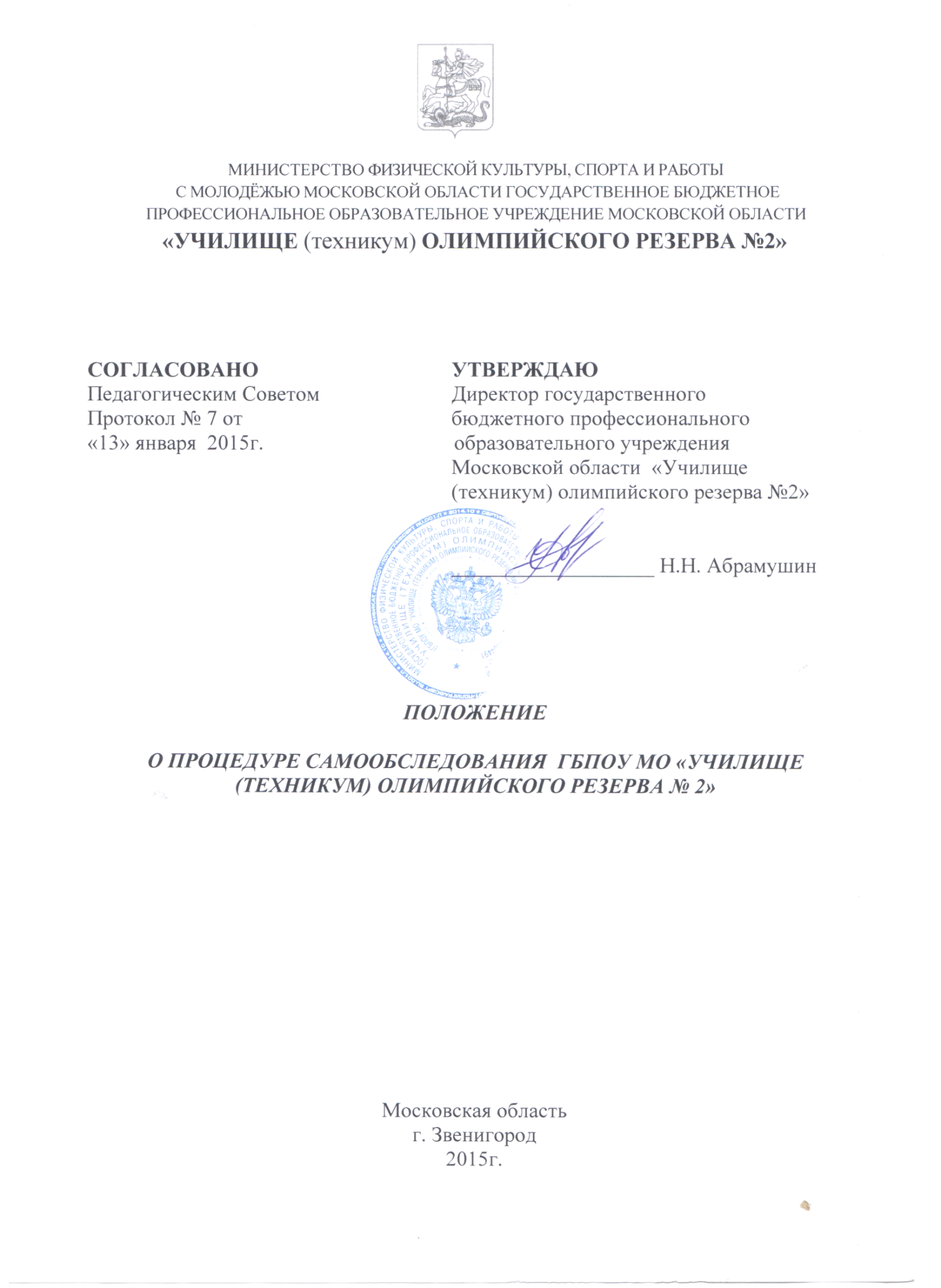 Настоящее Положение разработано в соответствии с пунктом 3 части 2 статьи 29 Федерального закона «Об образовании в Российской Федерации» № 273-ФЗ от 29.12.2012 г., Приказа Минобрнауки РФ № 462 от 14.06.2013 г. «Об утверждении Порядка  проведения самообследования образовательной организацией», Приказа Минобрнауки РФ №1324 от 10.12.13 «Об утверждении показателей деятельности образовательной организации, подлежащей самообследованию» и Устава ГБПОУ МО «Училище (техникум) олимпийского резерва № 2»Общие положенияНастоящее Положение устанавливает порядок проведения самообследования ГБПОУ МО «Училище (техникум) олимпийского резерва № 2» (далее - Училище).Целями проведения самообследования являются обеспечение доступности и открытости информации о деятельности Училища, подготовка отчёта о результатах самообследования (далее – отчёт)Самообследование проводится организацией ежегодно.Процедура самообследованияПроцедура самообследования включает следующие этапы:- планирование и подготовка работ по самообследованию Училища;- организация и проведение самообследования в  Училище;- обобщение полученных результатов и на их основе формирование отчёта;- рассмотрение отчёта Педагогическим советом Училища.2.2     Сроки, форма проведения самообследования определяются Училищем самостоятельно.    Для проведения самообследования в Училище создается комиссия по самообследованию. Председателем комиссии является директорУчилища. Заместителем председателя комиссии назначается    председатель Наблюдательного Совета образовательного учреждения. Состав комиссии согласуется с Педагогическим советом Училища и утверждается директором образовательного учреждения.Направления самообследованияВ процессе самообследования проводится оценка:- образовательной деятельности;- системы управления Училища;- содержания и качества подготовки обучающихся;- организации учебного процесса;- востребованности выпускников;- качества кадрового, учебно-методического, библиотечно-информационного обеспечения;- качества спортивной подготовки и её результативность;- материально-технической базы;- функционирования внутренней системы оценки качества образования;- анализ показателей деятельности Училища, подлежащейсамообследованию, устанавливаемых федеральным органом исполнительной власти, осуществляющим функции по выработке государственной политики и нормативно-правовомурегулированию в сфере образования.Анализ результатов самообследования   4.1 Результаты самообследования оформляются в виде    отчёта,включающего аналитическую часть и результаты анализа показателей деятельности Училища, подлежащей самообследованию.   4.2 Отчёт составляется по состоянию на 1 апреля текущего года.   4.3 Отчёт подписывается директором Училища и заверяется печатью        образовательной организации.   4.4 Отчёт размещается на официальном сайте Училища в сети «Интернет»         и направляется Учредителю не позднее 20 апреля текущего года. 